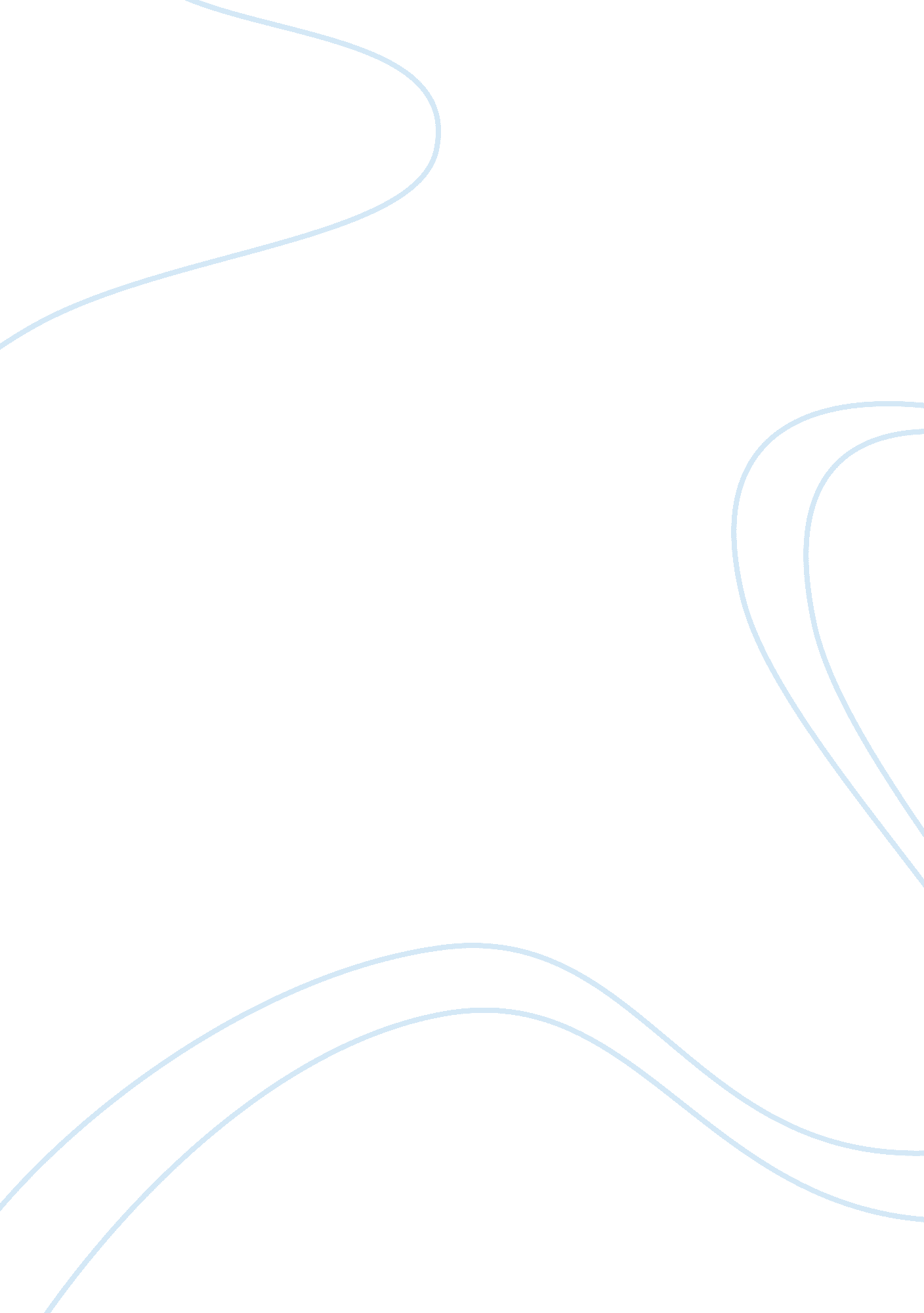 Romanticism todayLiterature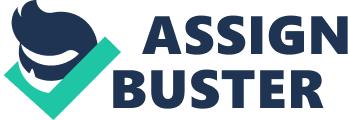 Due Romanticism Today Michael Jackson, when he lived, composed certain songs that deviated from the common themes of modern music. Most of the contemporary musicians dwell so much on modernity and barely ever dedicate a single line in their music to show love for nature. In the 1980s and 1990s, Michael Jackson did songs like Man in the Mirror, We are the World and Earth Song. These songs are romantic. Take Earth Song, for instance. In Earth Song, Michael Jackson expresses concerns about man destroying nature, and the earth cries as it tries to undo the damages caused by man. 
The conventional society has turned the nature from a friend to a sworn enemy, with people cutting down trees and not replacing them. Forests are getting burnt down. The earth is crying; the earth is bleeding. There are no more flowering fields; the seas are ravaged. The earth is crying; the shores are weeping. This song was never intended for any commercial success, but several copies ended up being sold. It had a message that only the founders of romanticism could have in their songs, poems or films. The one big message Michael Jackson passes through his song is the fact that people should take time to reflect upon their attitude towards nature and environment, and desist from any actions that led to its degradation. 
The other aspect of Earth Song that qualifies it to be romantic is its originality and the fact that it blames nature’s woes on modernity. Nature existed before modern society lifestyles, and is the only constant thing. Societies come and go; generations come and go, but nature remains. Man in his modern society is not doing enough to conserve nature for the sake of their life today and those of future generations. People are today more inspired to plant trees and work towards restoring nature, having drawn inspiration from rare compositions like Michael Jackson’s Earth Song. 